4th    Science Fair 		Self-evaluation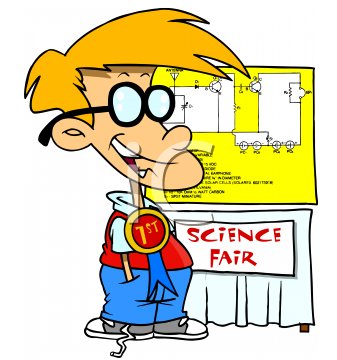 Names_______________________Answer the questions on the right. 1 is little and 10 a lotClassExperiment NameUse of English while working 1    2    3    4    5    6   7    8   9   10Working athmosphere1    2    3    4    5    6   7    8   9   10Would you work with the same people?Why/ why notDid you keep the schedule?1    2    3    4    5    6   7    8   9   10Did you bring all the material?1    2    3    4    5    6   7    8   9   10Experiment Success in class1    2    3    4    5    6   7    8   9   10Experiment Success-Final1    2    3    4    5    6   7    8   9   10Oral presentation in class1    2    3    4    5    6   7    8   9   10Final oral presentation1    2    3    4    5    6   7    8   9   10Did you do a good group work?Why/ why notMark suggested for each membreWhich experiment, in your opinion is the best?Why?Any suggestion for next time? Who did what?